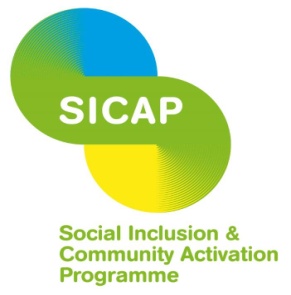 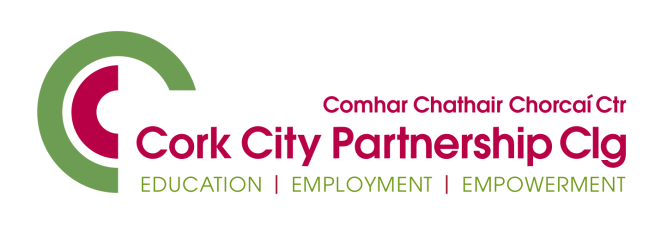 RESEARCH AND EVALUATION OFFICER – SOCIAL INCLUSION AND COMMUNITY ACTIVATION PROGRAMME (SICAP)Responsibilities:The Research and Evaluation Officer will be responsible for: Developing and operating CCP’s internal SICAP performance management systems in conjunction with the CEO and Programme Co-ordinator.Coordinating the development of CCP’s annual planning, mid and end of year reviews and writing-up of reports as required.Preparation of required programme returns to the LCDC and Pobal. Undertaking socio-economic and demographic analyses of Cork City and specific areas of disadvantage.Preparation of qualitative case studies to demonstrate the effectiveness of actions and interventions.Carrying out relevant research and evaluation activities with diverse groups using a range of tools such as focus groups.Providing expertise to SICAP colleagues and work with them to undertake evaluations of local actions.Providing support to local community groups requiring information and assistance in relation to research and evaluation.Liaising with other Local Development Companies (LDCs) on research and evaluation work being carried out by CCP in conjunction with other LDCs or the Irish Local Development Network (ILDN).Preparation of a quarterly CCP information/news bulletin.Representing CCP in relevant external structures.Carrying out other relevant tasks assigned from time to time by the CEO or Programme Co-ordinator.The above duties and responsibilities are not intended to be a complete list of all duties involved and consequently, the post holder may be required to perform other duties as appropriate to the post which may be assigned to him/her from time to time and to contribute to the development of the post while in office.The post-holder must be available to work evenings as necessary.Experience/skills requiredQQI Level 8 in a relevant third level qualification.Knowledge of Census Small Area Population Statistics SAPMAP Interactive Mapping Tool, Pobal Maps, Pobal HP Deprivation Index.Knowledge of socio-economic and demographic trends in Cork City and nationally.Excellent organisational skills, including the capacity to manage complex tasks, work independently and work to deadlines.Strong IT skills, in particular knowledge of research IT tools such as SPSS, NVivo, Survey Monkey etc. and the ability to present data in a range of formats and to various audiences.At least 3 years research experience, including census profiling, policy and literature review, data collection and collation, research report writing.Experience of facilitating consultation and feedback sessions with diverse groups.Experience of writing documents, in an accessible format, to publication standard.Experience of training delivery and support.Excellent verbal and written communication skillsCar owner with full driver’s licenceLocation	Cork CityContract duration 	To end of 2023. A 6-month probationary period will apply.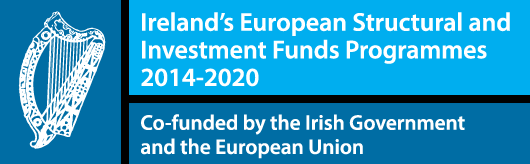 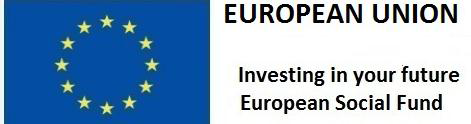 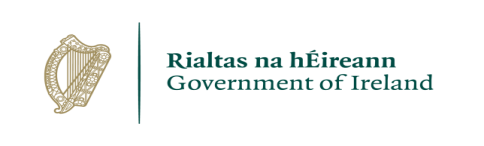 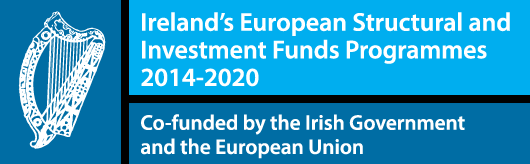 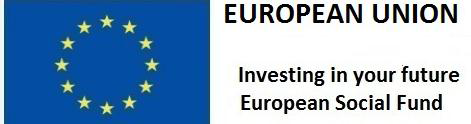 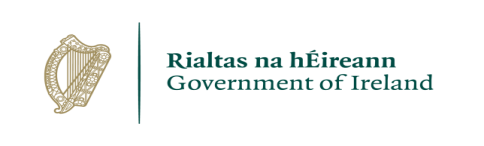 The Social Inclusion and Community Activation Programme (SICAP) 2018-2022  is funded by the Irish Government through the Department of Rural and Community Development and co-funded by the European Social Fund under the Programme for Employability, Inclusion and Learning (PEIL) 2014-2020. 